Приложение к отчетуо самообследовании МБОУ «Екатерининская СОШ»Отчет о результатах самообследования
муниципального бюджетного общеобразовательного учреждения
МБОУ«Екатерининская  СОШ» за 2020 год (дошкольные группы)      Цель деятельности детских садов – осуществление образовательной деятельности по реализации образовательных программ дошкольного образования.         Предметом деятельности детских садов является формирование общей культуры, развитие физических, интеллектуальных, нравственных, эстетических и личностных качеств, формирование предпосылок учебной деятельности, сохранение и укрепление здоровья воспитанников.         Режим  работы детских садов:    Рабочая неделя – пятидневная, с понедельника по пятницу, выходные   дни  – суббота,   воскресенье, праздничные дни. Длительность пребывания детей в группах – 10,5 часов. Режим работы групп – с 8:00 до 18:30.Оценка образовательной деятельности         Образовательная деятельность в детском саду организована в соответствии с Федеральным законом от 29.12.2012 № 273-ФЗ «Об образовании в Российской Федерации», ФГОС дошкольного образования, СанПиН 2.4.1.3049-13 «Санитарно-эпидемиологические требования к устройству, содержанию и организации режима работы дошкольных образовательных организаций».         Образовательная деятельность ведется на основании утвержденной основной образовательной программы дошкольного образования, которая составлена в соответствии с ФГОС дошкольного образования, с учетом примерной образовательной программы дошкольного образования, санитарно-эпидемиологическими правилами и нормативами, с учетом недельной нагрузки. Приоритетные направления деятельности детского сада по реализации основной общеобразовательной программы дошкольного образования:Физическое развитие;Познавательное развитие;Художественно-эстетическое развитие;Социально-коммуникативное развитие;Речевое развитие.         Основу организации образовательной деятельности во всех группах составляет комплексно-тематический принцип планирования с ведущей игровой деятельностью. Решение программных задач осуществляется в течение всего пребывания детей в детском саду в разных формах совместной деятельности взрослых и детей и в самостоятельной детской деятельности. При комплексно-тематическом планировании чаще используются такие виды деятельности, как встречи, праздники, развлечения, проекты, события, новизна и привлекательность.         Детский сад посещают 81 воспитанников в возрасте от 2 до 7 лет. В детском саду функционируют 6  групп общеразвивающей направленности.                           Отслеживание уровней развития детей осуществляется на основе педагогической диагностики.         Формы проведения диагностики:- диагностические занятия (по каждому разделу программы);- диагностические срезы;- наблюдения, итоговые занятия;- взаимопросмотры.         По всем параметрам ведется педагогический мониторинг.        Результаты педагогического анализа показывают преобладание детей с высоким и средним уровнями развития, что говорит об эффективности педагогического процесса в ДОУ.         Для определения эффективности воспитательно-образовательной работы педагогами была проведена оценка выполнения программы, сделан анализ.   Оздоровительная работа Важным показателем результатов работы ДОУ является здоровье детей. Для сохранения физического и психического здоровья большое внимание уделяется режиму работы, расписанию образовательной деятельности, соблюдению санитарно-гигиенических норм. Учебная нагрузка не превышает предельно допустимой нормы. Проводится комплексная диагностика уровня физического развития и состояния здоровья дошкольников. Мониторинг показателей состояния здоровья детей в конце учебного года, владения двигательными действиями, физической подготовленности выявил позитивные изменения.Результаты оздоровительной работы       Показатели заболеваемости за 2020 год обусловлены обострением эпидемиологической обстановки по заболеваемости ОРВИ и гриппом зимой и весной среди детского населения региона.Воспитательная работа         Воспитательная работа строится с учетом индивидуальных особенностей детей, с использованием разнообразных форм и методов, в тесной взаимосвязи воспитателей, специалистов и родителей.            Воспитательно-образовательный процесс в ДОУ строится с учетом требований санитарно-гигиенического режима в дошкольных учреждениях.         Выполнение детьми программы реализуется в полном объеме, о чем свидетельствует педагогический мониторинг. Годовые задачи реализованы в полном объеме. Дополнительное образование         В 2020 году в детских садах работали кружки по направлению:художественно-эстетическое развитие: «Очумелые ручки»,(2)Речевое развитие: театральный кружок: «В гостях у сказки»» (2)Взаимодействие с социальными структурами         Для повышения качества воспитательно-образовательного процесса и реализации годовых задач детский сад сотрудничает с окружающим социумом. Цели взаимодействия способствуют разностороннему развитию воспитанников.               Вывод: В ДОУ созданы условия для организации дополнительного образования обучающихся, расширения их кругозора, социализации в обществе.Территория детских садов  имеют ограждение и разбита на следующие участки: 1 прогулочный участок, соответствующих СанПиН, оборудованных малыми   архитектурными формами, столами со скамейками.         В детских садах 4 групповых помещений. В состав группового помещения входят приемная, игровая, спальня,  туалетная комната. Имеется 1 музыкальный зал.         Материально-техническая и развивающая среда дошкольных групп МБОУ «Екатерининская СОШ» соответствует всем санитарно-гигиеническим требованиям.          Познавательное и социально-личностное развитие ребенка осуществляется в следующих помещениях:         Групповая комната. .  В группе детского сада  созданы условия для разнообразных видов активной деятельности детей – игровой, познавательной, трудовой, творческой и исследовательской.  Группа оснащена игрушками и пособиями в соответствие с возрастными особенностями детей. Эстетическое оформление групповых комнат способствует благоприятному психологическому климату, эмоциональному благополучию детей.  Результаты анализа показателей деятельности дошкольных  групп  детского сада         Анализ деятельности детского сада за 2020 год выявил успешные показатели в деятельности ДОУ:*Учреждение функционирует в режиме развития.*Хороший уровень освоения детьми программы. *В ДОУ сложился перспективный, творческий коллектив педагогов, имеющих потенциал к профессиональному росту и развитию.        Дошкольное учреждение эффективно работает, постоянно пополняется фонд детской и методической литературы, пособий и игрушек. Усилия педагогического коллектива и администрации направлены на сохранение и повышение имиджа ДОУ на рынке образовательных услуг.         Анализ показателей указывает на то, что детский сад имеет достаточную инфраструктуру, которая соответствует требованиям СанПиН 2.4.1.3049-13«Санитарно-эпидемиологические требования к устройству, содержанию и организации режима работы дошкольных образовательных организаций» и позволяет реализовывать образовательные программы в полном объеме в соответствии с ФГОС ДО.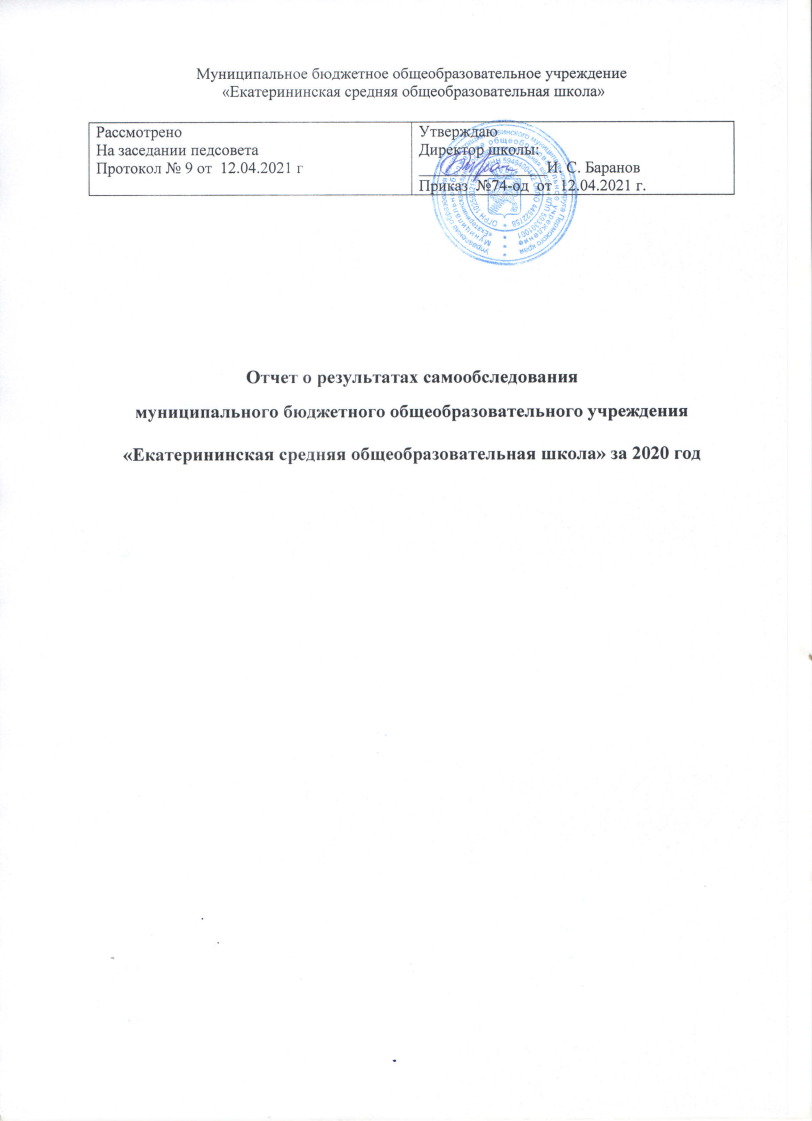 Общие сведения об образовательной организации           МБОУ «Екатерининская СОШ» (далее – Школа) расположена в сельской местности. Образовательный процесс осуществляется по следующим адресам: с.Екатерининское, ул. Ленина, 43, с.Серьгино, ул.Школьная, 2, с.Кизьва,  ул.Первомайская, 13, п.Юбилейный, ул.Школьная, 2.  Большинство семей обучающихся проживают в домах типовой застройки: 81 процент − рядом со Школой, 19 процентов − в близлежащих поселках.          Основным видом деятельности Школы является реализация общеобразовательных программ начального общего, основного общего и среднего общего образования. Аналитическая частьI. Оценка образовательной деятельности          Образовательная деятельность в Школе организуется в соответствии с Федеральным законом от 29.12.2012 № 273-ФЗ «Об образовании в Российской Федерации», ФГОС начального общего, основного общего и среднего общего образования, СП 2.4.3648-20 «Санитарно-эпидемиологические требования к организациям воспитания и обучения, отдыха и оздоровления детей и молодежи», СанПиН 1.2.3685-21 «Гигиенические нормативы и требования к обеспечению безопасности и (или) безвредности для человека факторов среды обитания», другими нормативными правовыми актами, которые регулируют деятельность образовательных организаций, основными образовательными программами. локальными нормативными актами Школы.          Учебный план 1–4-х классов ориентирован на 4-летний нормативный срок освоения основной образовательной программы начального общего образования (реализация ФГОС НОО), 5–9-х классов – на 5-летний нормативный срок освоения основной образовательной программы основного общего образования (реализация ФГОС ООО), 10–11-х классов – на 2-летний нормативный срок освоения образовательной программы среднего общего образования (реализация ФГОС СОО).          В 2020 году в результате введения ограничительных мер в связи с распространением коронавирусной инфекции часть образовательных программ в 2019/2020  учебного года пришлось реализовывать с применением электронного обучения. Для этого использовались федеральные и региональные информационные ресурсы, в частности,  Российская электронная школа, ЯКласс, Яндекс.Учебник и др.           Результаты педагогического анализа, проведенного по итогам освоения образовательных программ в дистанционном режиме, свидетельствуют о снижении результативности образовательной деятельности в начальной и основной школе. Причину данной ситуации видим в следующем:недостаточное обеспечение обучающихся техническими средствами обучения – компьютерами, ноутбуками и др., высокоскоростным интернетом;недостаточное внимание родителей (законных представителей) обучающихся при организации домашней обстановки, способствующей успешному освоению образовательных программ;не успешность работников Школы в установлении полноценного взаимодействия с родителями, проведении достаточных разъяснений о включенности в дистанционные занятия и значимости их для обучающихся.          Исходя из сложившейся ситуации, в плане работы Школы на 2021 год необходимо предусмотреть мероприятия, минимизирующие выявленные дефициты, включить мероприятия в план ВСОКО.Воспитательная работа           В 2020 году Школа провела работу по профилактике употребления психоактивных веществ (ПАВ), формированию здорового образа жизни и воспитанию законопослушного поведения обучающихся. Мероприятия проводились с участием обучающихся и их родителей. Проводилась систематическая работа с родителями по разъяснению уголовной и административной ответственности за преступления и правонарушения, связанные с незаконным оборотом наркотиков, незаконным потреблением наркотиков и других ПАВ.Были организованы:участие в конкурсе социальных плакатов «Я против ПАВ»;участие в областном конкурсе антинаркотической социальной рекламы;проведение классных часов и бесед на антинаркотические темы с использованием ИКТ-технологий;книжная выставка «Я выбираю жизнь» в школьной библиотеке;онлайн-лекции с участием сотрудников МВД.Дополнительное образование          Дополнительное образование ведется по программам следующей направленности:художественное;физкультурно-спортивное;туристско-краеведческое.          Выбор направлений осуществлен на основании опроса обучающихся и родителей, который провели в сентябре 2020 года.            Анализ данных по посещению детьми занятий дополнительного образования показывает снижение показателя по охвату в связи с переходом на дистанционный режим, особенно по программам технической и физкультурно-спортивной направленности, что является закономерным.II. Оценка системы управления организациейУправление осуществляется на принципах единоначалия и самоуправления.Органы управления, действующие в Школе        Для осуществления учебно-методической работы в Школе создано три предметных методических объединения:гуманитарных  дисциплин;объединение педагогов начального образовании;объединение классных руководителей.В целях учета мнения обучающихся и родителей (законных представителей) несовершеннолетних обучающихся в Школе действуют Совет обучающихся и Совет родителей.         По итогам 2020 года система управления Школой оценивается как эффективная, позволяющая учесть мнение работников и всех участников образовательных отношений. В следующем году изменение системы управления не планируется.          В 2020 году систему управления внесли организационные изменения в связи с дистанционной работой и обучением. В перечень обязанностей заместителя директора по УВР добавили организацию контроля за созданием условий и качеством дистанционного обучения. III. Оценка содержания и качества подготовки обучающихсяСтатистика показателей за 2017–2020 годы        Приведенная статистика показывает, что положительная динамика успешного освоения основных образовательных программ сохраняется. Изменения в численности обучающихся связаны с реорганизациями образовательных учреждений в округе. Так, в сентябре 2018 года численность обучающихся возросла за счет закрытия МБОУ «Сатинская ООШ», а с 24 сентября 2019 года численность еще больше увеличилась за счет образования одного юрлица МБОУ «Екатерининская СОШ», где образовательный процесс осуществлялся по следующим адресам образовательной деятельности: с.Екатерининское, ул.Ленина, 43, с.Серьгино, ул.Школьная, 2, с.Кизьва, ул.Кизьвенская, 1, п.Юбилейный, ул.Школьная,3. В  2020 году произошла еще одна реогранизация, в результате которой в с.Кизьва была оставлена начальная школа, а обучающиеся 5-8 классов были переведены в МБОУ «Сивинская СОШ».           Обучающихся с ОВЗ и инвалидностью в 2020 году в Школе 8 человек, из них обучающихся по АООП для обучающихся с ЗПР 1 вариант – 4 человека, по АООП для обучающихся с ЗПР 2 вариант – 2 человека, обучающихся с ЗПР – 2 человека. 1 ребенок- инвалид находится на домашнем обучении по индивидуальному учебному плану по ООП СОО.          В 2020 году Школа продолжает успешно реализовывать рабочие программы «Второй иностранный язык: «французский»;началась реализация программ «Родной язык: русский», «Родная литература: русский», которые внесли в основные образовательные программы начального и основного общего в 2020 году. Краткий анализ динамики результатов успеваемости и качества знанийРезультаты освоения учащимися программ начального общего образования по показателю «успеваемость» в 2020 году        Если сравнить результаты освоения обучающимися программ начального  общего образования по показателю «успеваемость» в 2020 году с результатами освоения учащимися программ основного общего образования по показателю «успеваемость» в 2019 году, то можно отметить, что процент учащихся, окончивших на «4» и «5», понизился  на 1 процента (в 2019 был 44%), процент учащихся, окончивших на «5», повысился  на 2% (в 2019 – 3%).Результаты освоения учащимися программ основного общего образования по показателю «успеваемость» в 2020 году         Если сравнить результаты освоения обучающимися программ основного общего образования по показателю «успеваемость» в 2020 году с результатами освоения учащимися программ основного общего образования по показателю «успеваемость» в 2019 году, то можно отметить, что процент учащихся, окончивших на «4» и «5», повысился  на 1 процента (в 2019 был 39%), процент учащихся, окончивших на «5», понизился на 2% (в 2019 – 4%).Изменение качества произошло в результате перевода части детей в МБОУ «Сивинская СОШ»           В 2020 году учащиеся 9-х классов успешно сдали итоговое собеседование по русскому языку в качестве допуска к государственной итоговой аттестации. По итогам испытания все получили «зачет» за итоговое собеседование.          Осенью 2020 года для учеников 5–9-х классов были проведены всероссийские проверочные работы, чтобы определить уровень и качество знаний за предыдущий год обучения. Ученики  в целом справились с предложенными работами и продемонстрировали хороший уровень достижения учебных результатов. Анализ результатов по отдельным заданиям показал необходимость дополнительной работы. Руководителям школьных методических объединений и педагогам было рекомендовано:спланировать коррекционную работу, чтобы устранить пробелы;организовать повторение по темам, проблемным для класса в целом;провести индивидуальные тренировочные упражнения по разделам учебного курса, которые вызвали наибольшие затруднения;организовать на уроках работу с текстовой информацией, что должно сформировать коммуникативную компетентность школьника: погружаясь в текст, грамотно его интерпретировать, выделять разные виды информации и использовать ее в своей работе;совершенствовать навыки работы учеников со справочной литературой.Результаты освоения программ среднего общего образования обучающимися 10, 11 классов по показателю «успеваемость» в 2020 году        Результаты освоения учащимися программ среднего общего образования по показателю «успеваемость» в 2020 учебном году выросли на 9 процентов (в 2019 количество обучающихся, которые закончили полугодие на «4» и «5», было 38%), процент учащихся, окончивших на «5»,стабилен (в 2019 было 5%).         В связи с неблагоприятной эпидемиологической обстановкой, связанной с распространением новой коронавирусной инфекции на территории России, итоговое сочинение (изложение) в 2020 году было перенесено на 2021 год, поэтому итоговое сочинение (изложение) в 2020 году не проводилось.        В 2020 году ОГЭ, ЕГЭ и ГВЭ отменили как форму аттестации для всех учеников на основании постановления Правительства от 10.06.2020 № 842. ЕГЭ сдавали только выпускники, которые планировали поступать в высшие учебные заведения. Школа выдавала аттестаты по результатам промежуточной аттестации, которую провели на основании рекомендаций Министерства просвещения и регионального министерства образования с учетом текущей ситуации: годовые оценки выставили по итогам трех прошедших четвертей. Оценки за 4-ю дистанционную четверть не отразились на итоговых баллах учеников.       Анализ данных показывает: увеличилось число учеников 9 класса, которые получили аттестат особого образца в сравнении с итогами прошлого года. 67% учеников не писали ЕГЭ, 17% в качестве предмета по выбору сдавали биологию, 17% – физику.Результаты сдачи ЕГЭ в 2020 годуIV. Оценка организации учебного процесса         Организация учебного процесса в Школе регламентируется режимом занятий, учебным планом, календарным учебным графиком, расписанием занятий, локальными нормативными актами школы.          Образовательная деятельность в Школе осуществляется по пятидневной учебной неделе для 1-х классов. Занятия проводятся в одну смену для всех обучающихся.          В соответствии с СП 3.1/2.43598-20 и методическими рекомендациями по организации начала работы образовательных организаций Сивинского муниципального района  в 2020/21 учебном году Школа:1. Уведомила управление Роспотребнадзора по Пермскому краю о дате начала образовательного процесса;2. Разработала графики входа учеников через два входа в учреждение;3. Закрепила классы за кабинетами;4. Составила и утвердила графики уборки, проветривания кабинетов и рекреаций;5. Подготовила расписание работы столовой и приема пищи с учетом дистанцированной рассадки классов, учеников к накрыванию в столовой не допускали;6. Разместила на сайте школы необходимую информацию об антикоронавирусных мерах, ссылки распространяли по официальным родительским группам в Viber, в родительских чатах социальной сети ВКонтакте;7. Закупила бесконтактные термометры, рециркуляторы передвижные  для каждого кабинета, средства и устройства для антисептической обработки рук, маски многоразового использования, маски медицинские, перчатки. Запасы регулярно пополняются, чтобы их хватало на два месяца.V. Оценка востребованности выпускников        Проанализировать востребованность выпускников 9 класса в 2018 году нет возможности, так как все реорганизованные школы существовали самостоятельными юридическими лицами. В 2020 году увеличилось число выпускников 9-го класса, которые продолжили обучение в других общеобразовательных организациях региона. VI. Оценка качества кадрового обеспечения         На период самообследования в Школе работают 31 педагог, из них 10– внутренних совместителей. Из них высшее образование имеют18 человек, среднее специальное образование имеют 12 человек, 1 человек имеет среднее образование, в 2021 году заканчивает обучение в педагогическом колледже. В 2020 году аттестацию прошли 2 человека – на первую квалификационную категорию, 1 человек подтвердил высшую категорию. Всего в Школе имеют высшую категорию 2 человека, первую – 7 человек, 26 человек аттестованы на соответствие занимаемой должности, 5 человек не имеют аттестации на соответствие. Эти педагоги включены в перспективный план аттестации педагогов до 2025 года          В целях повышения качества образовательной деятельности в школе проводится целенаправленная кадровая политика, основная цель которой – обеспечение оптимального баланса процессов обновления и сохранения численного и качественного состава кадров в его развитии, в соответствии потребностями Школы и требованиями действующего законодательства.         Основные принципы кадровой политики направлены:на сохранение, укрепление и развитие кадрового потенциала;создание квалифицированного коллектива, способного работать в современных условиях;повышения уровня квалификации персонала.         Оценивая кадровое обеспечение образовательной организации, являющееся одним из условий, которое определяет качество подготовки обучающихся, необходимо констатировать следующее:образовательная деятельность в школе обеспечена квалифицированным профессиональным педагогическим составом;в Школе создана устойчивая целевая кадровая система, в которой осуществляется подготовка новых кадров из числа собственных выпускников;кадровый потенциал Школы динамично развивается на основе целенаправленной работы по повышению квалификации педагогов.      В период дистанционного обучения все педагоги Школы успешно освоили онлайн-сервисы, применяли цифровые образовательные ресурсы, вели электронные формы документации, в том числе электронный журнал и дневники учеников.Педагоги школы регулярно проходят обучение на курсах повышения квалификации по различной тематике.VII.  Оценка качества учебно-методического и библиотечно-информационного обеспеченияОбщая характеристика:объем библиотечного фонда – 12331 единица;книгообеспеченность – 100 процентов;обращаемость – 3578 единиц в год;объем учебного фонда – 9312 единица.Фонд библиотеки формируется за счет федерального, областного, местного бюджетов.Состав фонда и его использование        Фонд библиотеки соответствует требованиям ФГОС, учебники фонда входят в федеральный перечень, утвержденный приказом Минпросвещения России от 20.05.2020 № 254.         В библиотеке имеются электронные образовательные ресурсы – 237 диска.         Средний уровень посещаемости библиотеки – 15 человек в день.         Оснащенность библиотеки учебными пособиями достаточная. Отсутствует финансирование библиотеки на закупку периодических изданий и обновление фонда художественной литературы.VIII.  Оценка материально-технической базы         Материально-техническое обеспечение Школы позволяет реализовывать в полной мере  образовательные программы. В Школе оборудованы 25 учебных кабинетов, 25 из них оснащено современной мультимедийной техникой.         На втором этаже здания оборудован актовый зал. На первом этаже оборудованы столовая, пищеблок и спортивный зал.Имеется футбольная площадка, которая используется для уроков физкультуры и игр.IX. Оценка функционирования внутренней системы оценки качества образования           В Школе утверждено Положение о внутренней системе оценки качества образования от 30.05.2020 года . В школе совершенствуются формы организации, проведения и анализа государственной (итоговой) аттестации;  упорядочены и систематизированы потоки информации о результатах аттестации; совершенствуется система контроля выполнения государственного образовательного минимума путем внедрения промежуточного контроля, административных контрольных работ, развития внутренней нормы оценки качества образования.          По результатам анкетирования 2020 года выявлено, что количество родителей, которые удовлетворены общим качеством образования в Школе, – 82,8 процента, количество обучающихся, удовлетворенных образовательным процессом, – 96 процентов. Высказаны пожелания о введении профильного обучения по технологическому профилю, естественно-научному.           В связи с организацией дистанционного обучения в 2020 году чтобы снизить напряженность среди родителей и обеспечить доступ учеников к дистанционному обучению, администрация Школы выяснила технические возможности семей, а затем обеспечила связь педагогов и детей через социальные сети, электронную почту. Предоставить оборудование Школа не может. 
           Чтобы выяснить степень удовлетворенности родителей и учеников дистанционным обучением, школа организовала анкетирование. 
50% опрошенных  родителей отметили, что во время дистанционного обучения оценки ребенка улучшились, третья часть – что они не изменились, и 4% – что ухудшились. Хотя в целом формальная успеваемость осталась прежней, 45% опрошенных считают, что переход на дистанционное образование негативно отразилось на уровне знаний школьников.Общие выводы Учебно – воспитательная работа школы направлена на выполнение генеральной задачи школы – повышение качества  образования обучающихся при сохранении их здоровья и обеспечении комфортности обучения.Критериями успешности учебно – воспитательного процесса  являются конечные результаты образовательной деятельности, которые выразились: в уровне успеваемости и качестве обученности  обучающихся всех ступеней; в результатах итоговой аттестации;  в результатах предметных олимпиад всех уровней; в профессиональном определении выпускников основной школы.Созданы условия наибольшего благоприятствования для инновационных процессов, вовлечения в поисковую творческую деятельность максимально широкого круга учителей, приобщение  к учебным  исследованиям учащихся. Сформировано позитивное отношение  учителей к непрерывному образованию и самообразованию. Сохранён контингент обучающихся. Повысилась познавательная активность и мотивация  школьников на продолжение образования, что способствовало стабилизации и росту успеваемости и качественного уровня знаний и умений учащихся. Это позволило выпускникам школы поступить для продолжения образования в средние специальные и высшие учебные заведения.Результаты анализа показателей деятельности организацииДанные приведены по состоянию на 30 декабря 2020 года.Анализ  показателей указывает на то, что Школа имеет достаточную инфраструктуру, которая соответствует требованиям СП 2.4.3648-20 «Санитарно-эпидемиологические требования к организациям воспитания и обучения, отдыха и оздоровления детей и молодежи» и позволяет  реализовывать образовательные программы в полном объеме в соответствии с ФГОС общего образования.Школа укомплектована достаточным количеством педагогических и иных работников, которые имеют высокую квалификацию и регулярно проходят повышение квалификации, что позволяет обеспечивать стабильных качественных результатов образовательных достижений обучающихся.         Результаты качества освоения Образовательной программы детского сада на конец 2019 года:Образовательные результаты воспитанников:Параметры 2018 год2019 год2020годВсего заболеваний582598527Количество дней, пропущенных по болезни652341863724Пропуск дней по болезни одним ребенком362220УчреждениеФормы работыМБОУ «Екатерининская СОШ»Подготовка детей к обучению в школе Посещение школьных уроков детьми подготовительной группы  Сельская библиотека Посещение библиотеки, проведение бесед, праздников по ознакомлению с художественной литературой.Сельский дом культурыВыступления детей, просмотр спектаклей и концертов. ФАПВыступления на родительских собраниях, экскурсии.ОГИБДД МВД России по Сивинскому районуПроведение акций, экскурсии, выступления на родительских собраниях, совместный досуг.МБУЗ « Сивинская ЦРБ»Осмотр, диспансеризация и вакцинация детей.ПМПКУглубленная комплексная диагностика и консультирование особенностей детского развития.№ п/пПоказателиЕдиница измерения1.Образовательная деятельность1.1Общая численность воспитанников, осваивающих образовательную программу дошкольного образования, в том числе:81 человек1.1.1В режиме полного дня (10, 5 часов)81 человек1.1.2В режиме кратковременного пребывания (3 - 5 часов)0 человек1.1.3В семейной дошкольной группе0 человек1.1.4В форме семейного образования с психолого-педагогическим сопровождением на базе дошкольной образовательной организации0 человек1.2Общая численность воспитанников в возрасте до 3 лет14 детей1.3Общая численность воспитанников в возрасте от 3 до 8 лет67 детей1.4Численность/удельный вес численности воспитанников в общей численности воспитанников, получающих услуги присмотра и ухода:81 человек1.4.1В режиме полного дня (10, 5 часов)81 человек1.4.2В режиме продленного дня (12 - 14 часов)0 человек1.4.3В режиме круглосуточного пребывания0 человек1.5Численность/удельный вес численности воспитанников с ограниченными возможностями здоровья в общей численности воспитанников, получающих услуги:1 человек1.5.1По коррекции недостатков в физическом и (или) психическом развитии1 человек1.5.2По освоению образовательной программы дошкольного образования0 человек1.5.3По присмотру и уходу0 человек1.6Средний показатель пропущенных дней при посещении дошкольной образовательной организации по болезни на одного воспитанника36 дней1.7Общая численность педагогических работников, в том числе:10 человек1.7.1Численность/удельный вес численности педагогических работников, имеющих высшее образование0 человек1.7.2Численность/удельный вес численности педагогических работников, имеющих высшее образование педагогической направленности (профиля)0 человек1.7.3Численность/удельный вес численности педагогических работников, имеющих среднее профессиональное образование10 человек1.7.4Численность/удельный вес численности педагогических работников, имеющих среднее профессиональное образование педагогической направленности (профиля)10 человек1.8Численность/удельный вес численности педагогических работников, которым по результатам аттестации присвоена квалификационная категория, в общей численности педагогических работников, в том числе:0 человек1.8.1Высшая0 человек1.8.2Первая0 человек1.9Численность/удельный вес численности педагогических работников в общей численности педагогических работников, педагогический стаж работы которых составляет:1.9.1До 5 лет2 человека                                                                                                                                              1.9.2Свыше 15 лет7  человек1.10Численность/удельный вес численности педагогических работников в общей численности педагогических работников в возрасте до 30 лет1 человек1.11Численность/удельный вес численности педагогических работников в общей численности педагогических работников в возрасте до 55 лет8 человек1.12Численность/удельный вес численности педагогических и административно-хозяйственных работников, прошедших за последние 5 лет повышение квалификации/профессиональную переподготовку по профилю педагогической деятельности или иной осуществляемой в образовательной организации деятельности, в общей численности педагогических и административно-хозяйственных работников10 человек1.13Численность/удельный вес численности педагогических и административно-хозяйственных работников, прошедших повышение квалификации по применению в образовательном процессе федеральных государственных образовательных стандартов в общей численности педагогических и административно-хозяйственных работников0 человек1.14Соотношение "педагогический работник/воспитанник" в дошкольной образовательной организации1 человек/  8 детей1.15Наличие в образовательной организации следующих педагогических работников:1.15.1Музыкального руководителя11.15.2Инструктора по физической культуренет1.15.3Учителя-логопеданет1.15.4Логопеданет1.15.5Учителя-дефектологанет1.15.6Педагога-психологанет2.Инфраструктура2.1Общая площадь помещений, в которых осуществляется образовательная деятельность, в расчете на одного воспитанника1556 кв.м 2 кв.м/на               1 ребенка2.2Площадь помещений для организации дополнительных видов деятельности воспитанниковнет2.3Наличие физкультурного залаесть2.4Наличие музыкального залада2.5Наличие прогулочных площадок, обеспечивающих физическую активность и разнообразную игровую деятельность воспитанников на прогулкеда